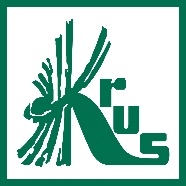 Wysokość składek w KRUS w III kwartaleKasa Rolniczego Ubezpieczenia Społecznego informuje, że uchwałą Rady Ubezpieczenia Społecznego Rolników została ogłoszona wysokość miesięcznej składki na ubezpieczenie wypadkowe, chorobowe 
i macierzyńskie w III kwartale 2020 roku.	Wysokość składki na ubezpieczenie wypadkowe, chorobowe i macierzyńskie za podlegającego przez cały miesiąc rolnika, małżonka, domownika i pomocnika rolnika w III kwartale 2020 r. wynosi 42,00 zł miesięcznie.Jeżeli rolnik, małżonek lub domownik objęty jest tym ubezpieczeniem na wniosek wyłącznie 
w zakresie ograniczonym należna składka stanowi 1/3 pełnej składki, tj. 14,00 zł miesięcznie. Jednocześnie informujemy, że podstawowa miesięczna składka na ubezpieczenie emerytalno-rentowe za rolników, małżonków i domowników w III kwartale 2020 r. stanowić będzie 10% obowiązującej 
w czerwcu br. emerytury podstawowej (972,40), tj. 97,00 zł. Dodatkowa miesięczna składka na to ubezpieczenie za rolników prowadzących gospodarstwo rolne 
o powierzchni powyżej 50 ha przeliczeniowych użytków rolnych stanowić będzie:12% emerytury podstawowej, tj. 117,00 zł dla gospodarstw rolnych obejmujących obszar użytków rolnych do 100 ha przeliczeniowych, 24% emerytury podstawowej, tj. 233,00 zł dla gospodarstw rolnych obejmujących obszar użytków rolnych powyżej 100 ha przeliczeniowych do 150 ha przeliczeniowych, 36% emerytury podstawowej, tj. 350,00 zł dla gospodarstw rolnych obejmujących użytki rolne powyżej 150 ha przeliczeniowych do 300 ha przeliczeniowych, 48% emerytury podstawowej, tj. 467,00 zł dla gospodarstw rolnych obejmujących użytki rolne powyżej 300 ha przeliczeniowych. Kasa przypomina, że ustawowy termin uregulowania należnych składek za: rolników, małżonków i domowników za III kwartał 2020 r. upływa z dniem 31 lipca 2020 r. pomocników rolnika za dany miesiąc upływa z 15 dniem następnego miesiąca.Wymiar kwartalnych składek:https://www.krus.gov.pl/krus/krus-w-liczbach/wymiar-kwartalnych-skladek-na-ubezpieczenie-spoleczne-rolnikow/Wysokość składek na ubezpieczenie pomocnika rolnika:https://www.krus.gov.pl/krus/krus-w-liczbach/wymiar-kwartalnych-skladek-na-ubezpieczenie-spoleczne-rolnikow/wysokosc-skladek-na-ubezpieczenie-pomocnika/(KRUS)